НАРУЧИЛАЦКЛИНИЧКИ  ЦЕНТАР ВОЈВОДИНЕул. Хајдук Вељкова бр. 1, Нови Сад(www.kcv.rs)ОБАВЕШТЕЊЕ О ЗАКЉУЧЕНОМ УГОВОРУ У  ПОСТУПКУ ЈАВНЕ НАБАВКЕ БРОЈ 188-13-O, партија 2Врста наручиоца: ЗДРАВСТВОВрста предмета: Опис предмета набавке, назив и ознака из општег речника набавке: Набавка регистрованих ампулираних цитостатика са Листе лекова за потребе Клиничког центра Војводине, партија 2 - флударабин 50мг, ифосфамид 1г33600000 – фармацеутски производиУговорена вредност: без ПДВ-а 372.877,00  динара, односно 402.707,16 динара са ПДВ-омКритеријум за доделу уговора: економски најповољнија понудаБрој примљених понуда: 1Понуђена цена: Највиша: 372.877,00 динараНајнижа: 372.877,00 динараПонуђена цена код прихваљивих понуда:Највиша: 372.877,00 динара Најнижа: 372.877,00 динараДатум доношења одлуке о додели уговора: 20.09.2013.Датум закључења уговора: 08.10.2013.Основни подаци о добављачу:„Phoenix Pharma“ д.о.о., Боре Станковића 2, БеоградПериод важења уговора: до 31.12.2013 године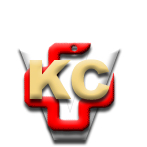 КЛИНИЧКИ ЦЕНТАР ВОЈВОДИНЕ21000 Нови Сад, Хајдук Вељка 1, Србија,телефон: + 381 21 487 22 05; 487 22 17; фаx : + 381 21 487 22 04; 487 22 16www.kcv.rs, e-mail: uprava@kcv.rs, ПИБ:101696893